Roll and write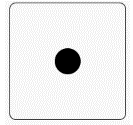 a_e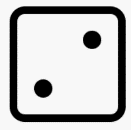 e_e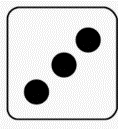 i_e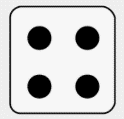 o_e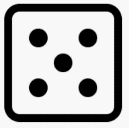 u_e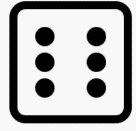 Your choice